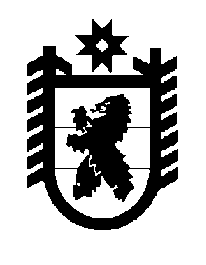 Российская Федерация Республика Карелия    ПРАВИТЕЛЬСТВО РЕСПУБЛИКИ КАРЕЛИЯРАСПОРЯЖЕНИЕот  28 мая 2018 года № 367р-Пг. Петрозаводск В целях создания благоприятных условий для устойчивого развития внутреннего и въездного туризма на территории Сортавальского муниципального района:1. Одобрить и подписать Соглашение о сотрудничестве в сфере туризма между Правительством Республики Карелия и автономной некоммерческой организацией «Дом творчества композиторов «Сортавала» (далее – Соглашение).2. Контроль за ходом реализации Соглашения возложить на Управление по туризму Республики Карелия.
           Глава Республики Карелия                                                              А.О. Парфенчиков